测试相关事宜体能测试体能测试和岗位适应性测试实施细则测试分体能测试和岗位适应性测试两个大项，体能测试包括单杠引体向上、10米×4往返跑、1000米跑3个小项，岗位适应性测试包括负重登六楼。1. 单杠引体向上测试方法听到“开始”的口令，记时开始，受测者跳起，双手正握单杠悬垂，双手用力屈臂拉杠，使身体向上，下颌过杠面，然后身体下落还原成悬垂动作，记为完成1次引体向上。受测者双手不离开单杠，按此动作进行。听到“3分钟时间到”的口令，记时记数结束，受测者下杠。成绩评定以3分钟内的完成次数记取成绩，具体记取方法如下：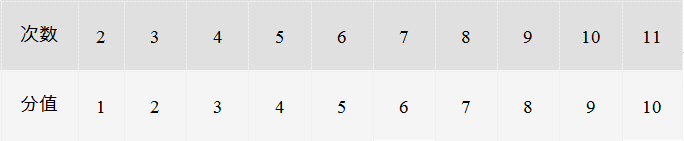 得分超出10分的，每递增1次增加1分，最高15分，具体记取方法如下：
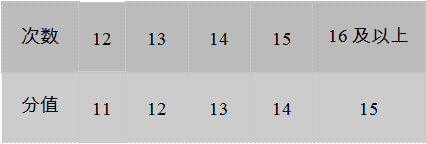 评判规则
（1）拉杠时，下颌未过杠面，不计次数。（2）悬垂时，双肘关节未伸直，不计次数。（3）身体借助振浪或摆动的，不计次数。（4）测试中，脚触及地面或立柱，结束考核。2. 10米×4往返跑测试方法受测者2人一组参加测试，从起点线处听到起跑口令后起跑，记时开始，在折返线处返回跑向起跑线，到达起跑线时为完成1次往返。连续完成2次往返，记时结束并记录跑完全程时间。成绩评定测试以完成时间记取成绩，具体记取方法如下：时间（秒）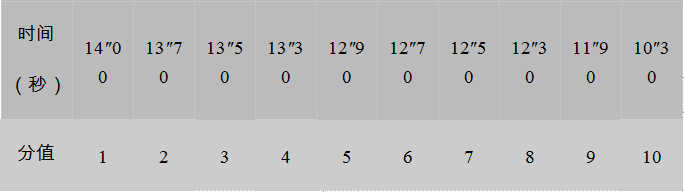 得分超出10分的，每递减0.1秒增加1分，最高15分。具体记取方法如下: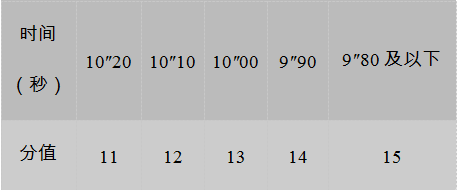 评判规则折返时，单脚踏入折返线，方可返回；折返时，脚未踏入折返线就返回的，每发现1次，完成时间增加5秒。受测者未连续完成2次往返跑的，视为“不合格”。3.1000米跑测试方法受测者分组进行测试，用站立式起跑。受测者从起点线处听到起跑口令后起跑，记时开始，受测者完成1000米距离到达终点线，记时结束并记录跑完全程时间。成绩评定测试以完成时间记取成绩，具体记取方法如下：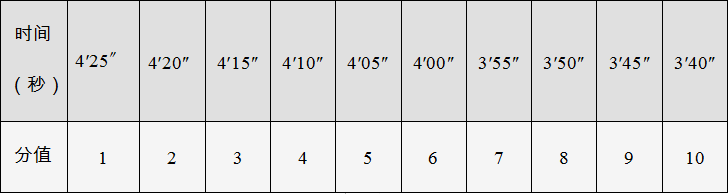 得分超出10分的，每递减5秒增加1分，最高15分。具体记取方法如下：
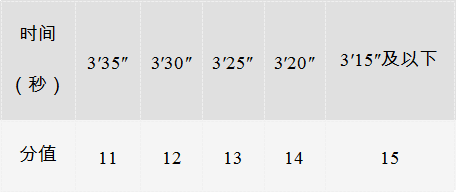 评判规则故意挤撞、推拉、阻挡其他受测者行进的；偏离跑道或取捷径行进的，视为“不合格”。二、岗位适应性测试1. 负重登六楼测试方法受测者自己佩戴消防头盔及消防安全腰带，双手各抓握1盘65毫米水带，听到开始的口令后，记时开始，受测者手提两盘水带，从一楼楼梯口起点线出发，登楼到达六楼楼梯口终点线，记时结束并记录时间。成绩评定测试以完成时间计算成绩，具体记取方法如下：时间（秒）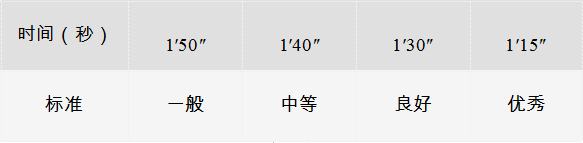 完成时间多于1′50″的，视为不合格。评判规则测试过程中，受测者借助外力（如手扶栏杆、手臂依靠栏杆等）的，发现1次，完成时间增加10秒，发现2次视为“不合格”。